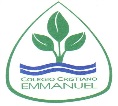 Colegio Cristiano EmmanuelAsesoría Técnica Pedagógica 2020.EVALUACIÓN FINAL DEL PLAN PREVENTIVOAsignatura: Ciencias NaturalesNombre del docente: Ximena Rodríguez U.CursoFechaTemario 5ºLunes 710:00 hrs.Nombre de la Unidad:	“Niveles de organización, sistema digestivo y circulatorio”5ºLunes 710:00 hrs.Contenidos:Las células.Niveles de organización: célula, tejido, órgano, sistema y organismo.El sistema digestivo.El sistema circulatorio (primera parte)5ºLunes 710:00 hrs.Modalidad Evaluativa:Prueba en línea. Esta prueba llegará al correo de cada estudiante. El estudiante abrirá el correo y responderá las preguntas.El lunes 7 de diciembre a las 10:00 hrs. nos conectáremos vía zoom para activar y monitorear el desarrollo de la prueba.